 BOLACHINHAS DE NATA BOLACHINHAS DE NATA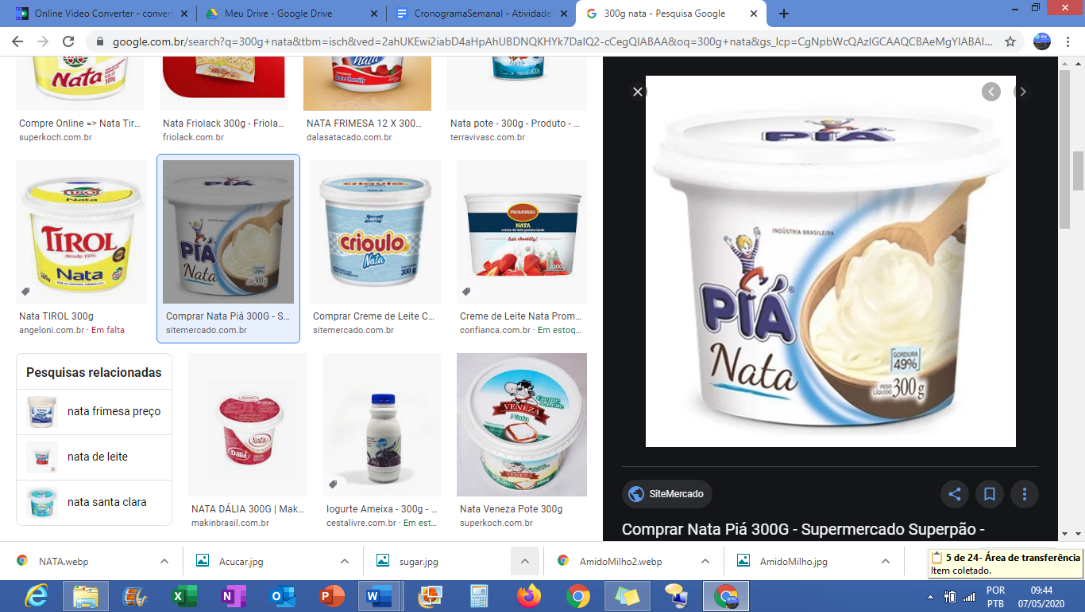 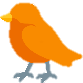 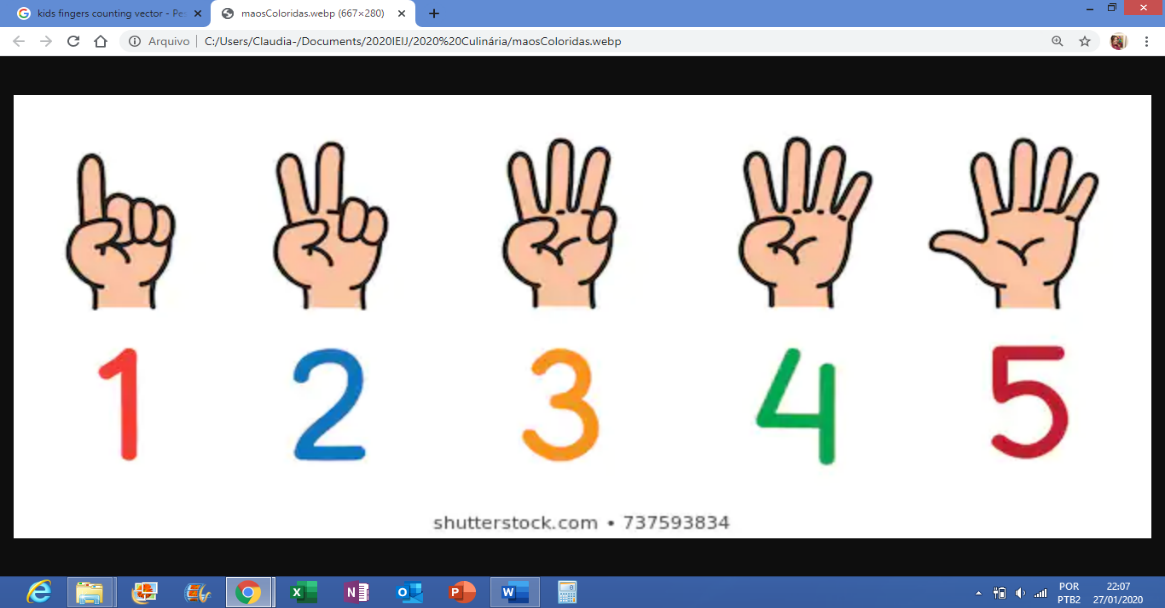 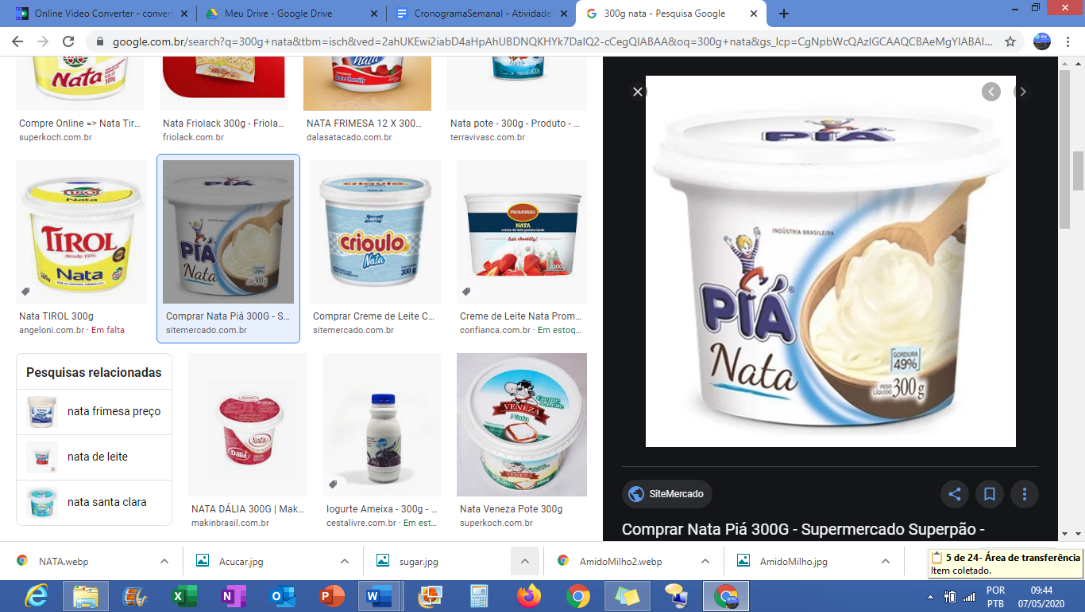 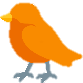 POTE DE NATA (300 g)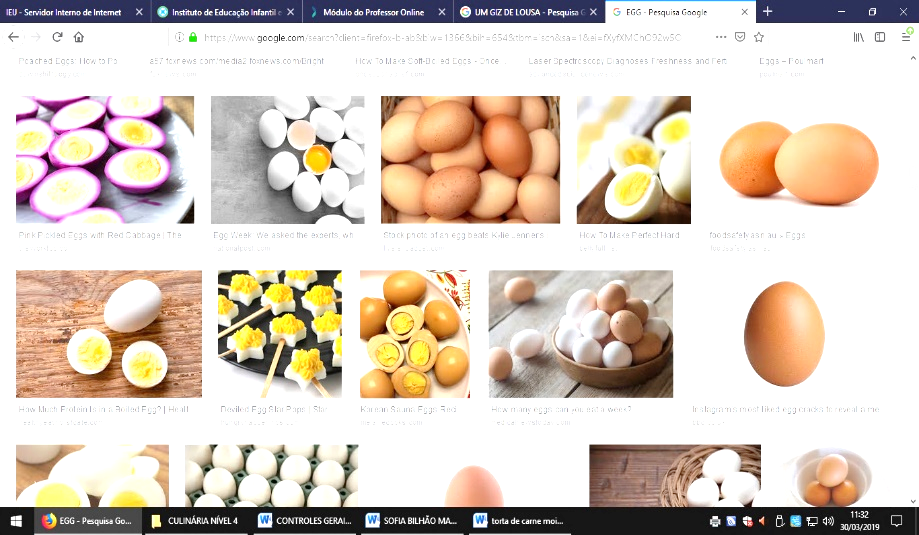 OVO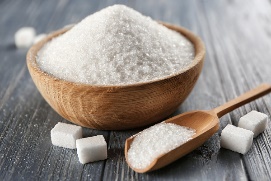 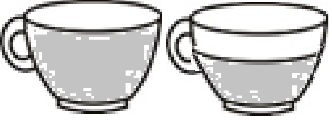 AÇÚCAR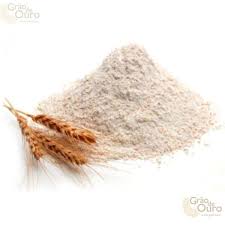 FARINHA DE TRIGO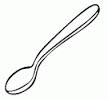 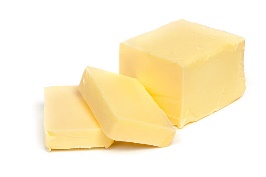 MARGARINA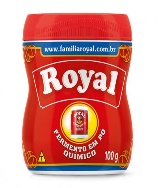 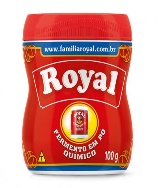 FERMENTO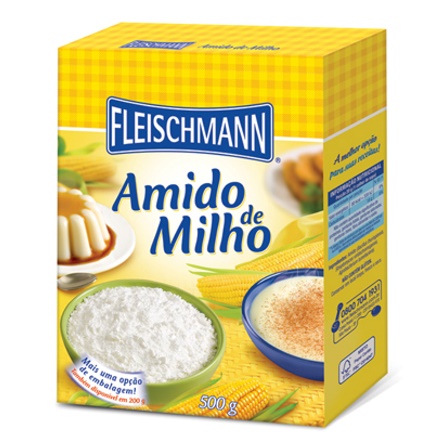 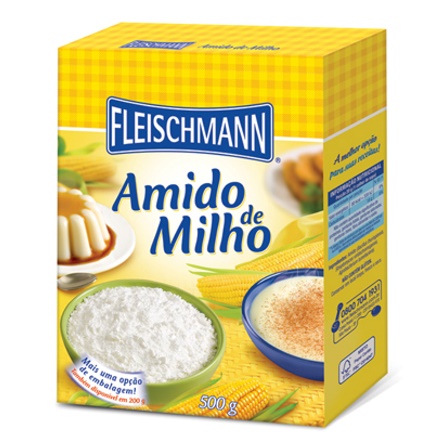 AMIDO DE MILHO BOLACHINHAS DE NATAINGREDIENTES:1 pote de nata 300 gramas1 ovo1 xícara de açúcar1 xícara de farinha de trigo1 colher de chá de margarina1 colher de chá de fermento+ ou – 500 gramas de amido de milho (maisena) até dar o ponto (desgrudar da mão).E muitas pitadas de carinho.MODO DE PREPARO: Misture a nata, o ovo e a margarina. Em seguida acrescente, um de cada vez, e vá misturando: o açúcar, a farinha de trigo e o fermento.  Adicione a maisena, aos poucos, até dar o ponto (quando a massa desgrudar da mão). Leve ao forno pré-aquecido, de 40 a 50 minutos (dependo do tamanho do forno) temperatura de 200º. 